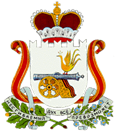 СОВЕТ ДЕПУТАТОВ ПЕЧЕРСКОГО СЕЛЬСКОГО ПОСЕЛЕНИЯ СМОЛЕНСКОГО РАЙОНА СМОЛЕНСКОЙ ОБЛАСТИРЕШЕНИЕот  07 июня 2023 года                                                                                 № 33Об утверждении размера платы за пользование жилымпомещением (платы за наем) для нанимателей жилых помещенийпо договорам социального найма и договорам найма жилых помещениймуниципального жилищного и маневренного фонда  и коэффициента соответствия платы муниципального образования Печерского сельского поселенияСмоленского района  Смоленской областиНа основании Жилищного кодекса Российской Федерации, Приказа Министерства строительства и жилищно-коммунального хозяйства Российской Федерации от 27.09.2016 N 668/пр "Об утверждении методических указаний установления размера платы за пользование жилым помещением для нанимателей жилых помещений по договорам социального найма и договорам найма жилых помещений государственного или муниципального жилищного фонда", ст.35 Федерального закона №131 от 06.10.2003 года «Об общих принципах организации местного самоуправления в Российской Федерации», Устава муниципального образования Печерского сельского поселения Смоленского района Смоленской области, Совет депутатов Печерского сельского поселения Смоленского района Смоленской области  решил:РЕШИЛ:Утвердить размер платы за пользование жилым помещением (платы за наем) для нанимателей жилых помещений по договорам социального найма и договорам найма жилых помещений муниципального жилищного  и маневренного фонда, согласно приложению №1.Коэффициент соответствия платы, применяемый при определении размера платы за пользование жилым помещением (платы за наем) для нанимателей жилых помещений по договорам социального найма и договорам найма жилых помещений государственного или муниципального жилищного  и маневренного фонда, в размере 0,2059.Решение Совета депутатов Печерского сельского поселения Смоленского района Смоленской области от 26.05.2021г № 30 «Об утверждении размера платы за пользование жилым помещением (платы за наем)  для нанимателей жилых помещений по договорам социального найма и  договорам найма жилых помещений муниципального жилищного фонда  муниципального образования  Печерского сельского поселения Смоленского района Смоленской области»,  признать утратившим силу.Настоящее решение подлежит обнародованию  на официальном сайте в сети «Интернет».Настоящее решение вступает в силу с 1 июля 2023 года. Контроль, за выполнением настоящего решения оставляю за собой.Глава муниципального образования          Печерского сельского поселенияСмоленского района Смоленской области   	                   Ю.Л.Митрофанов	Приложение
         	к Решению Совета депутатов Печерского сельского поселения Смоленского района Смоленской области от 07.06.2023г № 33
РАЗМЕР ПЛАТЫ ЗА ПОЛЬЗОВАНИЕ ЖИЛЫМ ПОМЕЩЕНИЕМ (ПЛАТЫ ЗА НАЕМ) ДЛЯ НАНИМАТЕЛЕЙ ЖИЛЫХ ПОМЕЩЕНИЙ ПО ДОГОВОРАМ СОЦИАЛЬНОГО НАЙМА И ДОГОВОРАМ НАЙМА ЖИЛЫХ ПОМЕЩЕНИЙ МУНИЦИПАЛЬНОГО ЖИЛИЩНОГО И МАНЕВРЕННОГО ФОНДАПЕЧЕРСКОГО СЕЛЬСКОГО ПОСЕЛЕНИЯ СМОЛЕНСКОГО РАЙОНА СМОЛЕНСКОЙ ОБЛАСТИСредняя цена одного квадратного метра жилья на вторичном рынке составляет 47614,00 руб. по данным Территориального органа Федеральной службы государственной статистики по Смоленской области за IV квартал 2022 года. Коэффициент соответствия платы составляет 0,2059. Коэффициент К2 равен 1.Название улицыНомер домаНомер домаКоэффициент К1Руб.за 1 кв.м в месяц (без НДС)Руб.за 1 кв.м в месяц (без НДС)улица Автодорожная221,210,7810,78улица Автодорожная441,210,7810,78улица Автодорожная661,210,7810,78улица Автодорожная771,210,7810,78улица Автодорожная7А7А1,210,7810,78улица Автодорожная881,311,2811,28улица Автодорожная8А8А1,311,28 11,28 улица Автодорожная991,311,2811,28улица Пионерская111,311,2811,28улица Пионерская221,311,2811,28улица Пионерская331,311,2811,28улица Пионерская661,311,2811,28улица Пионерская771,311,2811,28улица Смоленская9А9А0,88,828,82улица Смоленская9Б9Б0,88,828,82улица Смоленская11111,311,2811,28улица Смоленская12121,311,2811,28улица Смоленская13131,311,2811,28улица Смоленская14141,311,2811,28улица Смоленская15151,311,2811,28улица Смоленская16161,311,2811,28улица Школьная221,311,2811,28улица Школьная2А2А1,311,2811,28улица Школьная441,311,2811,28улица Школьная661,311,2811,28улица Школьная881,311,2811,28улица Минская221,311,2811,28улица Минская2Б2Б1,311,2811,28улица Минская441,210,7810,78улица Минская661,210,7810,78улица Минская881,210,7810,78улица Минская10101,210,7810,78улица Минская13130,88,828,82улица Минская14/1014/101,311,2811,28улица Минская16161,210,7810,78улица Минская18181,210,7810,78улица Минская21Б21Б1,210,7810,78улица Минская22221,210,7810,78улица Минская24241,210,7810,78улица Минская24А24А1,210,7810,78улица Минская26261,210,7810,78улица Минская28281,210,7810,78улица Минская30301,210,7810,78улица Минская32321,210,7810,78улица Минская34341,210,7810,78улица Минская36361,210,7810,78п.АЗС111,210,7810,78п.АЗС221,210,7810,78п.АЗС331,210,7810,78п.АЗС441,210,7810,78п.АЗС551,210,7810,78улица Полевая21210,88,828,82улица Полевая25250,88,828,82улица Загорная4Д4Д0,88,828,82улица Запольная440,88,828,82улица Запольная15150,88,828,82улица Тестильщиков22220,88,828,82улица Тестильщиков28280,88,828,82